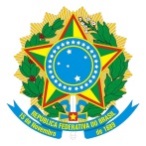 SERVIÇO PÚBLICO FEDERALUNIVERSIDADE FEDERAL DE GOIÁS PRÓ-REITORIA DE GRADUAÇÃO | COMISSÃO INSTITUCIONAL DE MONITORIA – CIMANEXO III 		      TERMO DE COMPROMISSO – MONITORIA VOLUNTÁRIADADOS DO ALUNO(A)O(a) aluno (a) citado acima, doravante denominado(a) simplesmente COMPRIMISSADO(A), foi selecionado nos termos da Resolução CEPEC nº. 1.190/2013 e declara pelo presente e na melhor forma de direito, na presença de duas testemunhas, servir à Universidade Federal de Goiás na condição de Monitor(a) com observância das seguintes cláusulas:	1ª – O(A) COMPROMISSADO(a) se obriga a exercer atividades que lhes sejam atribuídas pela Universidade na condição de MONITOR(A) e a cumprir a jornada de até doze horas semanais de trabalho com lotação e orientação definidas abaixo:	2ª – O prazo de validade deste acordo será a partir de sua assinatura até ____/_____/20____.	3º – Nos termos do Decreto nº 85.862, de 31 de Março de 1.981 e da Lei nº 9.608, de 18 de fevereiro de 1998, não haverá, em nenhuma hipótese, vínculo empregatício em razão deste compromisso.	4º – A Monitoria Estudantil instituída por força da legislação citada destina-se a:1) despertar no aluno, que apresente rendimento escolar geral comprovadamente satisfatório, o gosto pela carreira docente e pela pesquisa;2) assegurar cooperação ao corpo docente nas atividades de ensino.E por estarem de acordo, firmam o presente em quatro (4) vias de igual teor e forma, assinado pelo(a) Monitor(a) e pelo Coordenador Geral do Programa de Monitoria, conforme Portaria PROGRAD nº. 0869 de 18 de fevereiro de 2014, na presença de duas (2) testemunhas que também o assinam._____________________, _________/_______/20______.NOME: NOME: VINCULADO(A) AO CURSO:VINCULADO(A) AO CURSO:VINCULADO(A) AO CURSO:VINCULADO(A) AO CURSO:VINCULADO(A) AO CURSO:VINCULADO(A) AO CURSO:VINCULADO(A) AO CURSO:MATRÍCULA Nº:MATRÍCULA Nº:MATRÍCULA Nº:MATRÍCULA Nº:MATRÍCULA Nº:MATRÍCULA Nº:MATRÍCULA Nº:DATA DE NASC.:DATA DE NASC.:DATA DE NASC.:DATA DE NASC.:ESTADO CIVIL:ESTADO CIVIL:ESTADO CIVIL:ESTADO CIVIL:ESTADO CIVIL:ESTADO CIVIL:ESTADO CIVIL:CPF:CPF:CPF:ENDEREÇO:ENDEREÇO:ENDEREÇO:BAIRRO/SETOR:BAIRRO/SETOR:BAIRRO/SETOR:BAIRRO/SETOR:CIDADE:CIDADE:CIDADE:CIDADE:CIDADE:CIDADE:CIDADE:CEP:CEP:CEP:TELEFONE:TELEFONE:(     )(     )(     )(     )(     )(     )(     )(     )E-MAIL:E-MAIL:E-MAIL:E-MAIL:UNIDADE ACADÊMICA/DEPARTAMENTO:UNIDADE ACADÊMICA/DEPARTAMENTO:UNIDADE ACADÊMICA/DEPARTAMENTO:UNIDADE ACADÊMICA/DEPARTAMENTO:UNIDADE ACADÊMICA/DEPARTAMENTO:DISCIPLINA/LABORATÓRIO:DISCIPLINA/LABORATÓRIO:DISCIPLINA/LABORATÓRIO:NOME ORIENTADOR(A):NOME ORIENTADOR(A):TELEFONE:(     )(     )(     )E-MAIL:E-MAIL:OBSERVAÇÕES:1. RECEBE OUTRA REMUNERAÇÃO DA UFG:  [  ] SIM 	[  ] NÃO             CASO SIM, QUAL? __________________________________2. ANEXAR: - Formulário_01: Plano de trabalho Monitoria disponível em http://monitoria.prograd.ufg.br link FormuláriosProf. Lincoln Lucílio RomualdoCoordenador de Monitoria da Regional CatalãoProf. Lincoln Lucílio RomualdoCoordenador de Monitoria da Regional CatalãoCompromissado(a)Testemunha1:Testemunha2:CPF:CPF: